                                                                                                Obec Trnovec nad Váhom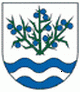 Materiál č.  7 na 13. zasadnutie Obecného zastupiteľstva v Trnovci nad Váhom dňa 04.04.2016K bodu programu 8 :„ Obchodná verejná súťaž č. 2/2016  o najvhodnejší návrh na uzavretie zmlúv na predaj nehnuteľného majetku obce Trnovec nad Váhom“1. Dôvodová správaDôvodová správa k materiálu č. 7 na 13. zasadnutie OZ v Trnovci nad Váhom Na základe predošlých rokovaní obecných zastupiteľstiev a komisií pri OZ Trnovec nad Váhom, v zmysle ust. § 9a ods. 1 zákona č. 138/1991 Zb. o majetku obcí v znení neskorších predpisov, bola prerokovaná možnosť predaja nehnuteľného majetku obce Trnovec nad Váhom formou obchodnej verejnej súťaže a to konkrétne nehnuteľnosti:- stavba rodinný dom so súp. č. 390, na pozemku registra C KN s parc. č. 328/2, zastavaná 
   plocha a nádvorie o výmere 185 m2,v celosti- pozemok registra C KN parc. č. 328/1, zastavaná plocha a nádvorie o výmere 318 m2,v 
   celosti - pozemok registra C KN parc. č. 328/2, zastavaná plocha a nádvorie o výmere 185 m2, v 
   celosti- pozemok registra C KN parc. č. 328/3, zastavaná plocha a nádvorie o výmere 18 m2,v 
   celosti- pozemok registra C KN parc. č. 328/4, zastavaná plocha a nádvorie o výmere 4 m2,v celosti,zapísané na LV č. 1057, v k.ú. Trnovec nad VáhomPredmet obchodnej verejnej súťaže č. 2/2016 sa nachádza v zastavanom území obce Trnovec nad Váhom, v k. ú. Trnovec nad Váhom, v zástavbe rodinných domov. Jedná sa o rodinný dom s priľahlými pozemkami, v intraviláne obce. Rodinný dom je samostatne stojaci prízemný dom obdĺžnikového pôdorysného tvaru s povaľovým priestorom, so sedlovou strechou. Rodinný dom nie je zariadený žiadnymi zariaďovacími predmetmi. Po schválení podmienok a spôsobu prevodu nehnuteľného majetku obec v zmysle zákona zverejní zámer predať svoj majetok a jeho spôsob na svojej úradnej tabuli, na internetovej stránke obce a v regionálnej tlači. 
Predaj predmetnej nehnuteľnosti spôsobom- obchodná verejná súťaž  je pre obec výhodnejší, nakoľko je otvorený pre širšiu verejnosť. Vychádzajúc zo záverov znaleckého posudku, ktorý bol vypracovaný v roku 2012 a podľa návrhu Komisie finančnej a podnikateľskej pri OZ ,minimálna kúpna cena bola stanovená vo výške 20 000 eur.
Postup obce pri obchodnej verejnej súťaži (podľa ust. § 281 až § 288 zákona č. 513/1991 Zb. Obchodného zákonníka) je nasledovný:
- obec schváli zámer predať majetok obce a spôsob jeho predaja 
- obec schváli podmienky obchodnej verejnej súťaže
- obec zverejní zámer predať majetok obce a spôsob predaja- na úradnej tabuli, internetovej 
    stránke obce a v regionálnej tlači 
- podmienky obchodnej verejnej súťaže musia byť zverejnené najmenej 15 dní pred
   uzávierkou na podávanie návrhov do obchodnej verejnej súťaže
- vyhodnotenie verejnej obchodnej súťaže
- uzavretie kúpnej zmluvy
- zverejnenie kúpnej zmluvy na webovej stránke obce alebo v Obchodnom vestníkuObecné zastupiteľstvo na posúdenie i vyhodnotenie predložených návrhov, na vyhodnotenie najvhodnejších ponúk a celej obchodnej verejnej súťaže č. 2/2016 vymenováva komisiu. Návrh na zloženie komisie:RNDr. Edita BelovičováRóbert LángIng. Jozef HanzlíkIng. Jaroslav HlavatýIng. Daša Pallerová Obchodná verejná súťaž č. 2/2016 bola prerokovaná príslušnými komisiami pri OZ Trnovec nad Váhom a odporučená na schválenie obecnému zastupiteľstvu. Po schválení súťaže obecným zastupiteľstvom bude OVS č. 2/2016 vyhlásená dňa 05.04.2016.Návrh zámeru predaja nehnuteľného majetku obce, návrh kúpnej zmluvy a podmienky obchodnej verejnej súťaže č. 2/2016 sú prílohami tohto materiálu.